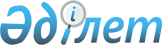 Об утверждении Правил ведения системы реестров держателей ценных бумаг
					
			Утративший силу
			
			
		
					Постановление Правления Агентства Республики Казахстан по регулированию и надзору финансового рынка и финансовых организаций от 16 февраля 2004 года N 32. Зарегистрировано в Министерстве юстиции Республики Казахстан 18 марта 2004 года N 2750. Утратило силу - постановлением Правления Агентства Республики Казахстан по регулированию и надзору финансового рынка и финансовых организаций от 25 февраля 2006 года N 62 (V064175)



     В соответствии с 
 Законом 
 Республики Казахстан "О рынке ценных бумаг" Правление Агентства Республики Казахстан по регулированию и надзору финансового рынка и финансовых организаций постановляет:




     1. Утвердить прилагаемые Правила ведения системы реестров держателей ценных бумаг.




     2. Настоящее постановление вводится в действие со дня признания утратившим силу 
 постановления 
 Правительства Республики Казахстан от 29 июля 1996 года N 944 "Об утверждении Положений о Центральном депозитарии Республики Казахстан, о ведении реестра держателей ценных бумаг в Республике Казахстан, о кастодиальной деятельности в Республике Казахстан".




     3. Департаменту надзора за субъектами рынка ценных бумаг и накопительными пенсионными фондами (Шалгимбаева Г.Н.):



     1) совместно с Юридическим департаментом (Байсынов М.Б.) принять меры к государственной регистрации в Министерстве юстиции Республики Казахстан настоящего постановления;



     2) в десятидневный срок со дня государственной регистрации в Министерстве юстиции Республики Казахстан довести настоящее постановление до сведения заинтересованных подразделений Агентства Республики Казахстан по регулированию и надзору финансового рынка и финансовых организаций, Объединения юридических лиц "Казахстанская Ассоциация Реестродержателей", центрального депозитария и организаций, осуществляющих деятельность по ведению системы реестров держателей ценных бумаг.




     4. Департаменту по обеспечению деятельности Агентства Республики Казахстан по регулированию и надзору финансового рынка и финансовых организаций принять меры к публикации настоящего постановления в средствах массовой информации Республики Казахстан.




     5. Контроль над исполнением настоящего постановления возложить на заместителя Председателя Агентства Республики Казахстан по регулированию и надзору финансового рынка и финансовых организаций Бахмутову Е.Л.


     Председатель


Утверждены              



постановлением Правления Агентства  



Республики Казахстан по регулированию 



и надзору финансового рынка и    



финансовых организаций "Об утверждении



Правил ведения системы реестров   



держателей ценных бумаг"      



от 16 февраля 2004 года N 32     



Правила ведения системы






реестров держателей ценных бумаг



     Настоящие Правила ведения системы реестров держателей ценных бумаг (далее - Правила) разработаны в соответствии с Законами Республики Казахстан "
 О рынке ценных бумаг 
" , "Об акционерных обществах" и "
 Об инвестиционных 
 фондах" и устанавливают перечень документов, составляющих систему реестров держателей ценных бумаг (далее - система реестров), порядок формирования, хранения и ведения системы реестров, форму и содержание выписки с лицевого счета в системе реестров, а также определяют сведения, которые включаются в список держателей ценных бумаг, имеющих право принимать участие в общем собрании акционеров. 


<*>






     Сноска. Преамбула с изменениями - постановлением Правления Агентства РК по регулированию и надзору финансового рынка и финансовых организаций от 21 августа 2004 года 


 N 245 


.






                  


Глава 1. Общие положения



     1. В настоящих Правилах используются следующие понятия:



     1) лицевой счет общего представителя - лицевой счет, открытый общему представителю участников общей собственности, по которому осуществляется учет ценных бумаг, принадлежащих на праве собственности нескольким лицам;



     1-1) лицевой счет паевого инвестиционного фонда для учета размещенных паев - лицевой счет в системе реестров, по которому осуществляется учет количества размещенных паев паевого инвестиционного фонда, находящихся в обращении;



     1-2) лицевой счет паевого инвестиционного фонда для учета принадлежащих ему ценных бумаг - лицевой счет в системе реестров, по которому осуществляется учет ценных бумаг, входящих в состав активов паевого инвестиционного фонда;



     2) лицевой счет эмитента для учета выкупленных ценных бумаг - лицевой счет, открытый эмитенту в системе реестров, по которому осуществляется учет эмиссионных ценных бумаг, выкупленных эмитентом на вторичном рынке ценных бумаг;



     3) лицевой счет эмитента для учета объявленных ценных бумаг - лицевой счет, открытый эмитенту в системе реестров, по которому осуществляется учет неразмещенных эмиссионных ценных бумаг;



     4) операция в системе реестров - совокупность действий регистратора, результатом которых является внесение данных в систему реестров или их изменение и (или) подготовка и предоставление информации из системы реестров;



     5) реестр держателей ценных бумаг - совокупность сведений о держателях ценных бумаг на определенную дату, позволяющих идентифицировать этих держателей, а также вид и количество принадлежащих им ценных бумаг. 


<*>






     Сноска. Пункт 1 с дополнениями - постановлением Правления Агентства РК по регулированию и надзору финансового рынка и финансовых организаций от 21 августа 2004 года 


 N 245 


.





     2. В течение всего рабочего дня регистратор обеспечивает держателям ценных бумаг, эмитенту и их представителям возможность предоставления приказов и получения информации из системы реестров.




            


Глава 2. Формирование системы реестров



     3. Действия регистратора по формированию системы реестров заключаются в приеме, проверке, обработке и введении сведений, представленных эмитентом и держателем ценных бумаг, в систему реестров.



     4. Систему реестров составляют следующие документы:



     1) приказы на проведение операций;



     2) отчеты об исполнении приказов;



     3) отказы от исполнения приказов;



     4) иные документы, на основании которых проводились операции в системе реестров;



     5) документы, полученные регистратором от эмитента (прежнего регистратора) и направленные регистратором эмитенту в период действия договора;



     6) журнал регистрации операций;



     7) журнал регистрации входящих документов;



     8) журнал учета приказов эмитентов и зарегистрированных лиц;



     9) журнал учета доверенностей;



     10) журнал регистрации исходящих документов;



     11) журнал ведения архива.



     5. Система реестров содержит следующие сведения:



     1) об эмитенте, в том числе об управляющей компании паевого инвестиционного фонда, и выпусках ценных бумаг эмитента;



     1-1) наименование паевого инвестиционного фонда;



     2) о зарегистрированных лицах, номерах их лицевых счетов, держателях ценных бумаг и их представителях;



     3) о виде, количестве, национальном идентификационном номере ценных бумаг, учитываемых на лицевых счетах;



     4) об операциях, проводимых в системе реестров и основаниях их проведения;



     5) о приеме и передаче документов, составляющих систему реестров. 


<*>






     Сноска. Пункт 5 с изменениями - постановлением Правления Агентства РК по регулированию и надзору финансового рынка и финансовых организаций от 21 августа 2004 года 


 N 245 


.





     6. Система реестров содержит следующие сведения об эмитенте:



     1) полное и сокращенное наименование эмитента на государственном и русском языках;



     2) наименование государственного органа, осуществившего государственную (пере)регистрацию юридического лица, а также номер и дату государственной (пере)регистрации эмитента;



     3) место нахождения, почтовый адрес;



     4) номера телефонов, факса и другие средства связи;



     5) фамилия, имя, при наличии отчество руководителя исполнительного органа эмитента и главного бухгалтера;



     6) регистрационный номер налогоплательщика;



     7) код общего классификатора предприятий и организаций.



     7. В системе реестров содержатся следующие сведения о ценных бумагах эмитента:



     1) дата государственной регистрации выпуска ценных бумаг и наименование регистрирующего органа, осуществившего государственную регистрацию выпуска ценных бумаг;



     2) вид, национальный идентификационный номер, форма выпуска ценных бумаг, в том числе информация о конвертировании ценных бумаг;



     3) количество объявленных ценных бумаг, за исключением паев паевого инвестиционного фонда;



     4) количество размещенных ценных бумаг;



     5) номинальная стоимость облигаций;



     6) срок обращения облигаций и дата их погашения. 


<*>






     Сноска. Пункт 7 с дополнениями - постановлением Правления Агентства РК по регулированию и надзору финансового рынка и финансовых организаций от 21 августа 2004 года 


 N 245 


.





     8. На основании документов, представленных эмитентом в соответствии с законодательством Республики Казахстан при заключении договора по ведению системы реестров держателей ценных бумаг (далее - договор), регистратор вносит в систему реестров сведения об эмитенте и открывает ему лицевой счет для учета объявленных ценных бумаг и лицевой счет для учета выкупленных ценных бумаг. 



     Для учета паев паевого инвестиционного фонда регистратор открывает лицевой счет паевого инвестиционного фонда для учета размещенных паев на основании документов, представленных управляющей компанией паевого инвестиционного фонда.


 <*>






     Сноска. Пункт 8 с дополнениями - постановлением Правления Агентства РК по регулированию и надзору финансового рынка и финансовых организаций от 21 августа 2004 года 


 N 245 


.





     9. Зачисление эмиссионных ценных бумаг на лицевой счет эмитента для учета объявленных ценных бумаг осуществляется регистратором на основании копии свидетельства о государственной регистрации выпуска эмиссионных ценных бумаг и копии проспекта выпуска ценных бумаг.



     9-1. Изменение количества паев на лицевом счете паевого инвестиционного фонда для учета размещенных паев осуществляется на основании приказа управляющей компании паевого инвестиционного фонда, подтвержденного кастодианом.



     При зачислении паев на лицевой счет держателя аналогичное количество паев отражается на лицевом счете паевого инвестиционного фонда для учета размещенных паев.



     При списании паев с лицевого счета держателя на лицевом счете паевого инвестиционного фонда для учета размещенных паев отражается уменьшение размещенных паев. 


<*>






     Сноска. Глава дополнена новым пунктом 9-1 - постановлением Правления Агентства РК по регулированию и надзору финансового рынка и финансовых организаций от 21 августа 2004 года 


 N 245 


; в редакции - от 27 августа 2005 года N 


 316 


 (порядок введения в действие см. п.2 пост. N 


 316 


).





     10. Открытие лицевого счета физическому лицу в системе реестров осуществляется регистратором на основании приказа на открытие лицевого счета и документа, удостоверяющего личность физического лица.



     11. Открытие лицевого счета юридическому лицу осуществляется регистратором на основании следующих документов:



     1) приказа на открытие лицевого счета;



     2) копии свидетельства о государственной (пере)регистрации юридического лица;



     3) копии статистической карточки;



     4) нотариально засвидетельствованной карточки образцов подписей представителей юридического лица с оттиском печати, обладающих правом подписывать документы, представленные регистратору для регистрации сделок с ценными бумагами, а также для получения выписки с лицевого счета и иной информации.



     11-1. Открытие лицевого счета паевому инвестиционному фонду для учета принадлежащих ему ценных бумаг в системе реестров осуществляется регистратором на основании следующих документов:



     1) приказа управляющей компании паевого инвестиционного фонда на открытие лицевого счета;



     2) копии свидетельства о государственной (пере)регистрации управляющей компании паевого инвестиционного фонда;



     3) копии статистической карточки управляющей компании паевого инвестиционного фонда;



     3-1) нотариально засвидетельственной карточки образцов подписей представителей кастодиана паевого инвестиционного фонда с оттиском печати, обладающих правом подписывать документы, представленные регистратору для регистрации сделок с ценными бумагами, а также для получения выписки с лицевого счета и иной информации;



     4) нотариально засвидетельственной карточки образцов подписей представителей управляющей компании паевого инвестиционного фонда с оттиском печати, обладающих правом подписывать документы, представленные регистратору для регистрации сделок с ценными бумагами, а также для получения выписки с лицевого счета и иной информации. 


<*>






     Сноска. Глава дополнена новым пунктом 11-1 - постановлением Правления Агентства РК по регулированию и надзору финансового рынка и финансовых организаций от 21 августа 2004 года 


 N 245 


; внесены изменения - от 27 августа 2005 года N 


 316 


 (порядок введения в действие см. п.2 пост. N 


 316 


).





     12. В случае открытия лицевого счета представителем держателя ценных бумаг регистратору предоставляется доверенность, оформленная на имя представителя в соответствии с законодательством Республики Казахстан.



     13. Требования пунктов 10, 11 настоящих Правил не применяются при формировании системы реестров в случаях приема новым регистратором от эмитента или прежнего регистратора документов, необходимых для формирования системы реестров, а также при исполнении регистратором исполнительного листа суда.



     14. Если право собственности на ценные бумаги принадлежит нескольким лицам, лицевой счет в системе реестров открывается на основании приказа на открытие лицевого счета их общего представителя с приложением письменного соглашения всех участников общей собственности о его выборе.



     15. Приказ на открытие лицевого счета подписывается представителем юридического лица, в том числе управляющей компании паевого инвестиционного фонда, (физическим лицом или его представителем) и содержит следующие сведения:



     1) наименование юридического лица (фамилия, имя, при наличии отчество физического лица);



     1-1) наименование паевого инвестиционного фонда;



     2) наименование и реквизиты документа, удостоверяющего личность физического лица;



     3) дата рождения физического лица;



     4) дата и номер свидетельства о государственной (пере)регистрации юридического лица;



     5) место нахождения юридического лица (место жительства физического лица), почтовый адрес;



     6) регистрационный номер налогоплательщика. 


<*>






     Сноска. Пункт 15 с изменениями - постановлением Правления Агентства РК по регулированию и надзору финансового рынка и финансовых организаций от 21 августа 2004 года 


 N 245 


.





     16. Зарегистрированное лицо имеет в системе реестров один лицевой счет, за исключением эмитента, центрального депозитария и общего представителя участников общей собственности.



     17. Лицевому счету присваивается регистратором индивидуальный номер. Лицевой счет содержит следующие сведения о (об):



     1) зарегистрированном лице согласно приказу на открытие лицевого счета;



     2) количестве, виде и национальном идентификационном номере ценных бумаг;



     3) количестве обремененных ценных бумаг;



     4) количестве блокированных ценных бумаг;



     5) операциях, проведенных по данному лицевому счету;



     6) доверительном управляющем.



     18. На лицевом счете центрального депозитария, на котором ведется учет ценных бумаг, переданных в номинальное держание, не отражается информация, указанная в подпунктах 3), 4), 6) пункта 17 настоящих Правил.



     18-1. Лицевые счета паевого инвестиционного фонда содержат информацию о наименовании паевого инвестиционного фонда, управляющей компании, осуществляющей управление его активами, и не содержат информации, указанной в подпунктах 1) и 6) пункта 17 настоящих Правил. По лицевому счету паевого инвестиционного фонда для учета размещенных паев также не отражается информация, указанная в подпунктах 3) и 4) пункта 17 настоящих Правил. 


<*>






     Сноска. Глава дополнена пунктом 18-1 - постановлением Правления Агентства РК по регулированию и надзору финансового рынка и финансовых организаций от 21 августа 2004 года 


 N 245 


.





     18-2. В случае приостановления действия или отзыва лицензии управляющей компании паевого инвестиционного фонда управление лицевыми счетами паевого инвестиционного фонда переходит кастодиану паевого инвестиционного фонда и оформляется путем внесения соответствующих изменений в систему реестров держателей паев паевого инвестиционного фонда в порядке, предусмотренном внутренними документами регистратора. 


<*>






     Сноска. Глава дополнена пунктом 18-2 - постановлением Правления Агентства РК по регулированию и надзору финансового рынка и финансовых организаций от 21 августа 2004 года 


 N 245 


; внесены изменения - от 27 августа 2005 года N 


 316 


 (порядок введения в действие см. п.2 пост. N 


 316 


).





     19. На лицевом счете отражается следующая информация об операциях, проведенных по лицевому счету:



     1) вид операции;



     2) дата и время ее проведения;



     3) основание проведения операции;



     4) номера лицевых счетов, участвовавших в операции;



     5) количество, вид, национальный идентификационный номер ценных бумаг, в отношении которых проведена операция.




               


Глава 3. Ведение системы реестров



     20. Ведение системы реестров осуществляется посредством ведения записей в электронной форме и (или) в документарной форме в случаях, установленных законодательством Республики Казахстан.



     21. В системе реестров регистратор осуществляет следующие виды операций:



     1) операции по лицевым счетам;



     2) информационные операции.



     22. К операциям по лицевым счетам относятся:



     1) открытие лицевого счета;



     2) изменение сведений о зарегистрированном лице, паевом инвестиционном фонде или об управляющей компании паевого инвестиционного фонда;



     3) перевод ценных бумаг с одного лицевого счета на другой лицевой счет;



     3-1) внесение записей об увеличении количества акций на лицевом счете зарегистрированного лица в связи с увеличением количества размещенных акций без увеличения размера уставного капитала (дробление акций);



     4) обременение ценных бумаг и снятие обременения;



     5) блокирование ценных бумаг и снятие блокирования ценных бумаг;



     6) внесение записей о доверительном управляющем и удаление записи о доверительном управляющем;



     7) аннулирование выпуска акций. 


<*>






     Сноска. Пункт 23 с изменениями - постановлением Правления Агентства РК по регулированию и надзору финансового рынка и финансовых организаций от 21 августа 2004 года 


 N 245 


; от 25 июня 2005 года N 


 217 


 (вводится в действие по истечении 14 дней со дня гос.регистрации в МЮ РК).





     23. К информационным операциям относятся:



     1) составление и выдача реестра держателей ценных бумаг (списка акционеров) на определенную дату и время;



     2) составление и выдача выписки с лицевого счета;



     3) подготовка и выдача отчетов, уведомлений и справок.



     24. Приказ о регистрации сделки с эмиссионными ценными бумагами содержит следующие сведения:



     1) номер и дата приказа;



     2) наименование эмитента ценных бумаг;



     2-1) наименование паевого инвестиционного фонда;



     3) сведения о лицах, участвующих в сделке;



     4) номера лицевых счетов лиц, участвующих в сделке;



     5) вид, национальный идентификационный номер ценных бумаг;



     6) количество ценных бумаг, предназначенных для проведения операции;



     7) указание на совершение определенных действий в отношении ценных бумаг;



     8) вид сделки;



     9) сведения о цене одной ценной бумаги, являющейся предметом сделки;



     10) 


(подпункт исключен - от 27 августа 2005 года N 


 316 


 (порядок введения в действие см. п.2 пост. N 


 316 


)





     Приказ о регистрации сделки с эмиссионными ценными бумагами подписывается лицом, участвующим в сделке или его представителем, заверяется печатью, если стороной сделки является юридическое лицо.



     Приказ управляющей компании паевого инвестиционного фонда о регистрации сделки с паями подписывается ее представителем, заверяется печатью, а также подписывается руководителем подразделения кастодиана, обеспечивающего учет активов паевого инвестиционного фонда. 


<*>






     Сноска. Пункт 24 с изменениями - постановлением Правления Агентства РК по регулированию и надзору финансового рынка и финансовых организаций от 21 августа 2004 года 


 N 245 


; от 27 августа 2005 года N 


 316 


 (порядок введения в действие см. п.2 пост. N 


 316 


).






     


24-1. Приказ на распределение объявленных акций по лицевым счетам зарегистрированных лиц в случае дробления акций содержит следующие сведения:



     1) номер и дата приказа; 



     2) наименование эмитента ценных бумаг; 



     3) сведения о зарегистрированном лице; 



     4) номер лицевого счета зарегистрированного лица; 



     5) вид, национальный идентификационный номер ценных бумаг; 



     6) пропорция дробления акций;



     7) количество ценных бумаг, предназначенных для проведения операции; 



     8) указание на совершение дробления акций; 



     9) сведения в отношении прав по ценным бумагам.



     Приказ на распределение объявленных акций на лицевые счета зарегистрированных лиц в случае дробления акций подписывается уполномоченным лицом эмитента и заверяется печатью. 


<*>






     Сноска. Глава дополнена пунктом 24-1 - постановлением Правления Агентства РК по регулированию и надзору финансового рынка и финансовых организаций от 25 июня 2005 года N 


 217 


 (вводится в действие по истечении 14 дней со дня гос.регистрации в МЮ РК).





     25. В случае проведения операции по лицевому счету общего представителя участников общей собственности регистратору предоставляется письменное согласие всех участников общей собственности на проведение операции.



     26. При проведении операции по лицевым счетам регистратор осуществляет сверку подписей на приказах на их соответствие подписям, указанным в карточке образцов подписей представителей юридического лица или документе, удостоверяющем личность физического лица, которые являются стороной сделки.



     27. По лицевому счету, открытому в соответствии с пунктом 13 настоящих Правил, не проводятся операции, указанные в подпунктах 2)-4), 6) пункта 22 настоящих Правил (за исключением перевода ценных бумаг с одного лицевого счета на другой лицевой счет в случае наследования или перехода права собственности по ценным бумагам при ликвидации юридического лица), до предоставления зарегистрированным лицом регистратору документов, установленных пунктами 10, 11 настоящих Правил.



     28. Операция изменения сведений о зарегистрированном лице, паевом инвестиционном фонде или об управляющей компании паевого инвестиционного фонда, содержащихся в лицевом счете, проводится регистратором на основании приказа зарегистрированного лица или управляющей компании паевого инвестиционного фонда на изменение сведений о них и документов, подтверждающих эти изменения. 


<*>






     Сноска. Пункт 28 с изменениями - постановлением Правления Агентства РК по регулированию и надзору финансового рынка и финансовых организаций от 21 августа 2004 года 


 N 245 


.





     29. Операция перевода ценных бумаг с одного лицевого счета на другой лицевой счет проводится регистратором при получении встречных приказов о регистрации сделки с эмиссионными ценными бумагами и иных документов, необходимых для проведения данной операции в соответствии с настоящими Правилами и законодательством Республики Казахстан, за исключением случая, установленного пунктом 29-1 настоящих Правил. 


<*>






     Сноска. В пункт 29 внесены изменения - постановлением Правления Агентства РК по регулированию и надзору финансового рынка и финансовых организаций от 25 июня 2005 года N 


 217 


 (вводится в действие по истечении 14 дней со дня гос.регистрации в МЮ РК).






     


29-1. Операция по дроблению акций проводится регистратором на основании представленных эмитентом копий свидетельства о государственной регистрации выпуска объявленных акций и сопроводительного письма, выданного эмитенту уполномоченным органом, содержащего указание на то, что увеличение количества объявленных акций произведено за счет увеличения количества размещенных акций, а также приказа эмитента на распределение объявленных акций по лицевым счетам зарегистрированных лиц в случае дробления акций путем перевода акций с лицевого счета эмитента для учета объявленных ценных бумаг на лицевые счета зарегистрированных лиц. 


<*>






     Сноска. Глава дополнена пунктом 29-1 - постановлением Правления Агентства РК по регулированию и надзору финансового рынка и финансовых организаций от 25 июня 2005 года N 


 217 


 (вводится в действие по истечении 14 дней со дня гос.регистрации в МЮ РК).





     30. В случае наследования ценных бумаг регистратор проводит операцию перевода ценных бумаг с одного лицевого счета на другой лицевой счет на основании приказа о регистрации сделки с эмиссионными ценными бумагами, подлинника или нотариально засвидетельствованной копии свидетельства о праве на наследство и документов, указанных в пунктах 10, 11 настоящих Правил в случае отсутствия у наследника лицевого счета в системе реестров.



     31. Ограничение прав по ценным бумагам в связи с обязательством держателя ценных бумаг осуществляется регистратором путем проведения операции обременения на основании встречных приказов об обременении держателя ценных бумаг, чьи ценные бумаги обременяются, и зарегистрированного лица, в пользу которого производится их обременение.



     Регистратор проводит операцию снятия обременения ценных бумаг в системе реестров на основании встречных приказов о снятии обременения лиц, участвовавших в сделке.



     32. Операция по блокированию ценных бумаг и снятию блокирования проводятся регистратором в системе реестров на основании актов государственных органов, обладающих таким правом в соответствии с законодательством Республики Казахстан.



     33. Операция по внесению записи в лицевой счет о доверительном управляющем проводится регистратором на основании встречных приказов учредителя доверительного управления и доверительного управляющего о внесении записи о доверительном управляющем на лицевой счет учредителя доверительного управления. Удаление записи о доверительном управляющем проводится регистратором на основании встречных приказов об удалении записи о доверительном управляющем, отданных учредителем доверительного управления и доверительным управляющим, за исключением случая прекращения договора доверительного управления имуществом в связи со смертью гражданина - доверительного управляющего, объявления его умершим, признанием его недееспособным или ограниченно дееспособным, безвестно отсутствующим; ликвидацией юридического лица - доверительного управляющего.



     Операция по внесению или удалению записей о доверительном управляющем не проводится регистратором по лицевым счетам паевого инвестиционного фонда. 


<*>






     Сноска. Пункт 33 в новой редакции - постановлением Правления Агентства РК по регулированию и надзору финансового рынка и финансовых организаций от 21 августа 2004 года 


 N 245 


.





     34. Операция аннулирования выпуска акций проводится регистратором после получения уведомления уполномоченного органа об аннулировании выпуска акций. Порядок проведения операции аннулирования выпуска акций устанавливается правилами саморегулируемой организации.



     В случае аннулирования выпуска объявленных акций в связи с ликвидацией либо реорганизацией юридического лица ведение системы реестров держателей ценных бумаг прекращается на основании документа, подтверждающего расторжение договора по ведению системы реестров, заключенного между регистратором и эмитентом. При прекращении ведения системы реестров держателей ценных бумаг акции указанного юридического лица списываются с лицевых счетов держателей. 


<*>






     Сноска. Пункт 34 с изменениями - постановлением Правления Агентства РК по регулированию и надзору финансового рынка и финансовых организаций от 21 августа 2004 года 


 N 245 


.





     35. При погашении облигаций регистратор проводит операцию перевода облигаций с лицевых счетов их держателей на лицевой счет эмитента по учету выкупленных ценных бумаг на основании уведомления эмитента, подтверждающего исполнение им своих обязательств по погашению облигаций.



     36. Проведение информационной операции осуществляется регистратором на основании письменного распоряжения эмитента, приказа зарегистрированного лица, кастодиана паевого инвестиционного фонда или запросов государственных органов, в случаях предусмотренных законодательством Республики Казахстан. 


<*>






     Сноска. Пункт 36 с изменениями - постановлением Правления Агентства РК по регулированию и надзору финансового рынка и финансовых организаций от 21 августа 2004 года 


 N 245 


.





     37. Форма и содержание приказов, указанных в пунктах 28, 31, 33, 36 настоящих Правил, устанавливаются правилами саморегулируемой организации.



     38. Составление реестра держателей ценных бумаг или списка акционеров для начисления доходов по ценным бумагам, проведения общего собрания держателей ценных бумаг, подготовки справки о держателях, владеющих десятью и более процентов акций, осуществляется регистратором на начало даты (00 часов 00 минут), указанной в распоряжении эмитента. В иных случаях составление реестра держателей ценных бумаг, списка акционеров и (или) подготовка любой другой информации из системы реестров осуществляется регистратором на дату и время, указанные в распоряжении эмитента.



     При составлении реестра держателей ценных бумаг, списка акционеров или выписки с лицевого счета, а также при предоставлении иной информации из системы реестров принимается время того часового пояса, в котором расположен головной офис регистратора. 


<*>






     Сноска. Пункт 38 с изменениями - постановлением Правления Агентства РК по регулированию и надзору финансового рынка и финансовых организаций от 21 августа 2004 года 


 N 245 


; от 27 августа 2005 года N 


 316 


 (порядок введения в действие см. п.2 пост. N 


 316 


).





     39. Реестр держателей ценных бумаг содержит следующие сведения:



     1) наименование эмитента на государственном или русском языках, его место нахождения, номер государственной (пере)регистрации юридического лица, регистрационный номер налогоплательщика;



     1-1) наименование паевого инвестиционного фонда;



     2) количество объявленных ценных бумаг;



     3) количество размещенных ценных бумаг;



     4) количество ценных бумаг, выкупленных эмитентом;



     5) вид и национальный идентификационный номер ценных бумаг;



     6) наименование юридического лица (фамилию, имя, при наличии отчество физического лица) держателя ценных бумаг;



     7) номер и дата государственной (пере)регистрации юридического лица (наименование и реквизиты документа, удостоверяющего личность физического лица), являющегося держателем ценных бумаг;



     8) количество ценных бумаг на лицевом счете держателя ценных бумаг с указанием количества обремененных и (или) блокированных ценных бумаг;



     9) наименование регистратора, номер лицензии на осуществление профессиональной деятельности на рынке ценных бумаг, его юридический адрес, телефон, факс;



     10) дату и время, по состоянию на которые составлен реестр держателей ценных бумаг.



     Реестр держателей ценных бумаг подписывается первым руководителем регистратора или лицом, его замещающим, и заверяется печатью. 


<*>






     Сноска. Пункт 39 с изменениями - постановлением Правления Агентства РК по регулированию и надзору финансового рынка и финансовых организаций от 21 августа 2004 года 


 N 245 


; от 27 августа 2005 года N 


 316 


 (порядок введения в действие см. п.2 пост. N 


 316 


).






     


39-1. Список акционеров содержит следующие сведения:



     1) наименование эмитента на государственном или русском языках, его место нахождения, номер государственной (пере)регистрации юридического лица, регистрационный номер налогоплательщика;



     2) количество объявленных акций;



     3) количество размещенных акций;



     4) количество акций, выкупленных эмитентом;



     5) вид и национальный идентификационный номер акций;



     6) наименование юридического лица (фамилию, имя, при наличии отчество физического лица) акционера;



     7) номер и дата государственной (пере)регистрации юридического лица (наименование и реквизиты документа, удостоверяющего личность физического лица), являющегося акционером;



     8) количество акций на лицевом счете акционера с указанием количества обремененных и (или) блокированных акций;



     9) количество акций, находящихся в номинальном держании и принадлежащих собственнику, сведения о котором отсутствуют в системе учета центрального депозитария;



     10) наименование регистратора, номер лицензии на осуществление профессиональной деятельности на рынке ценных бумаг, его юридический адрес, телефон, факс;



     11) дату и время, по состоянию на которые составлен список акционеров.



     Список акционеров подписывается первым руководителем регистратора или лицом его замещающим, и заверяется печатью. 


<*>






     Сноска. Глава дополнена пунктом 39-1 - постановлением Правления Агентства РК по регулированию и надзору финансового рынка и финансовых организаций от 27 августа 2005 года N 


 316 


 (порядок введения в действие см. п.2 пост. N 


 316 


).





     40. Реестр держателей ценных бумаг или список акционеров могут содержать иные сведения, помимо перечисленных в пунктах 39 и 39-1 настоящих Правил, в соответствии с распоряжением эмитента, за исключением сведений, составляющих коммерческую тайну на рынке ценных бумаг.



     В реестре держателей паев паевого инвестиционного фонда не указываются сведения, перечисленные в подпунктах 2) и 4) пункта 39 настоящих Правил. 


<*>






     Сноска. В пункт 40 внесены изменения - постановлением Правления Агентства РК по регулированию и надзору финансового рынка и финансовых организаций от 27 августа 2005 года N 


 316 


 (порядок введения в действие см. п.2 пост. N 


 316 


).





     41. Выписка с лицевого счета содержит следующие сведения:



     1) номер лицевого счета;



     2) наименование юридического лица (фамилию, имя, при наличии отчество физического лица) держателя ценных бумаг;



     3) номер и дату государственной (пере)регистрации юридического лица (наименование и реквизиты документа, удостоверяющего личность физического лица);



     4) наименование эмитента и его место нахождения;



     4-1) наименование паевого инвестиционного фонда;



     5) вид и национальный идентификационный номер ценных бумаг;



     6) дата погашения облигаций;



     7) общее количество ценных бумаг определенного вида с указанием количества обремененных и (или) блокированных ценных бумаг;



     8) процентное соотношение количества ценных бумаг, принадлежащих держателю ценных бумаг, к количеству размещенных (голосующих) ценных бумаг эмитента;



     9) наименование регистратора, номер лицензии на осуществление профессиональной деятельности на рынке ценных бумаг, его юридический адрес, телефон, факс;



     10) время и дата, по состоянию на которые сформирована выписка с лицевого счета.



     Выписка с лицевого счета подписывается первым руководителем регистратора или лицом, его замещающим, и заверяется печатью. 


<*>






     Сноска. Пункт 41 с изменениями - постановлением Правления Агентства РК по регулированию и надзору финансового рынка и финансовых организаций от 21 августа 2004 года 


 N 245 


.





     42. Регистратор при составлении реестра держателей ценных бумаг (списка акционеров) и/или выписки с лицевого счета запрашивает у центрального депозитария и эмитента необходимую для ее составления информацию. В случае непредставления центральным депозитарием и (или) эмитентом информации, необходимой для составления реестра держателей ценных бумаг, списка акционеров и/или выписки с лицевого счета или отсутствия такой информации у них, регистратором вносится запись в реестр держателей ценных бумаг, список акционеров и/или выписку с лицевого счета о том, что они составлены на основании сведений, составляющих систему реестров. 


<*>






     Сноска. Пункт 42 в редакции - постановлением Правления Агентства РК по регулированию и надзору финансового рынка и финансовых организаций от 27 августа 2005 года N 


 316 


 (порядок введения в действие см. п.2 пост. N 


 316 


).





     43. Срок проведения операции в системе реестров исчисляется с момента регистрации регистратором или организацией, оказывающей регистратору услуги трансфер-агента, представленных документов.



     44. Операция по лицевому счету проводится регистратором в течение трех календарных дней. Информационная операция по составлению и выдаче выписки с лицевого счета проводится регистратором в течение пяти календарных дней.



     45. Составление и выдача реестра держателей ценных бумаг или списка акционеров для выплаты доходов по эмиссионным ценным бумагам осуществляется регистратором в течение двадцати четырех часов на дату, предшествующую дате выплаты доходов по эмиссионным ценным бумагам. 


<*>






     Сноска. В пункт 45 внесены изменения - постановлением Правления Агентства РК по регулированию и надзору финансового рынка и финансовых организаций от 27 августа 2005 года N 


 316 


 (порядок введения в действие см. п.2 пост. N 


 316 


).





     46. Составление и выдача реестра держателей ценных бумаг или списка акционеров на прошедшую дату осуществляется регистратором в течение пяти календарных дней со дня получения письменного запроса от лица, которое в соответствии с законодательством Республики Казахстан обладает таким правом. 


<*>






     Сноска. В пункт 46 внесены изменения - постановлением Правления Агентства РК по регулированию и надзору финансового рынка и финансовых организаций от 27 августа 2005 года N 


 316 


 (порядок введения в действие см. п.2 пост. N 


 316 


).





     47. Отказ от исполнения приказа направляется регистратором держателю ценных бумаг в течение пяти календарных дней с момента получения приказа. Отказ от исполнения приказа составляется регистратором в письменной форме с указанием причины отказа и подписывается первым руководителем регистратора или лицом, его замещающим, и заверяется печатью.



Глава 4. Документооборот регистратора. Хранение документов и






электронных данных, составляющих систему реестров



     48. Документы, поступающие к регистратору, регистрируются в журналах регистрации входящих документов, учета приказов эмитентов и зарегистрированных лиц, учета доверенностей. После принятия документа регистратор выдает обратившемуся лицу документ, подтверждающий факт его приема, с указанием даты (времени) приема и фамилии, имени, при наличии отчества работника регистратора, осуществившего прием и регистрацию документа.



     49. Документы, выдаваемые регистратором, регистрируются в журнале регистрации исходящих документов.



     50. Любое изменение в системе реестров регистрируется в журнале регистрации операций.



     51. Документы с отметкой об исполнении передаются в архив регистратора, которые регистрируются в журнале ведения архива. При регистрации документов в журнале ведения архива проверяется их целостность, количество листов и экземпляров, а также приложений к ним.



     52. Подлежат хранению не менее пяти лет следующие документы, составляющие систему реестров (срок исчисляется с даты, когда держатель ценных бумаг перестал быть таковым или расторжения договора, заключенного между регистратором и эмитентом):



     1) приказы на проведение операций;



     2) отчеты об исполнении приказов;



     3) отказы от исполнения приказов;



     4) иные документы, на основании которых проводились операции в системе реестров;



     5) документы, полученные регистратором от эмитента (прежнего регистратора) и направленные регистратором эмитенту в период действия договора;



     6) журнал регистрации операций;



     7) журнал регистрации входящих документов;



     8) журнал учета приказов эмитентов и зарегистрированных лиц;



     9) журнал учета доверенностей;



     10) журнал регистрации исходящих документов;



     11) журнал ведения архива.



     53. Регистратор осуществляет резервное копирование и хранение электронных данных, составляющих систему реестров, при соблюдении следующих условий:



     1) резервное копирование осуществляется не реже одного раза в неделю. При этом резервные копии подлежат защите от несанкционированного доступа к информации;



     2) хранение резервных копий осуществляется в организации, обладающей лицензией на сейфовые операции;



     3) резервные копии хранятся до их замены обновленными резервными копиями. 


<*>






     Сноска. В пункт 53 внесены изменения - постановлением Правления Агентства РК по регулированию и надзору финансового рынка и финансовых организаций от 27 августа 2005 года N 


 316 


 (порядок введения в действие см. п.2 пост. N 


 316 


).





     54. В случае утери или утраты сведений, составляющих систему реестров, на электронных (бумажных) носителях регистратор:



     1) письменно извещает в течение дня эмитента и уполномоченный орган об утере или утрате документов;



     2) в целях восстановления данных, составляющих систему реестров, опубликовывает в печатном издании информацию о необходимости предоставления заинтересованными лицами документов;



     3) восстанавливает данные в течение двух недель со дня их утери или утраты.



Глава 5. Передача реестра держателей ценных бумаг и






иных документов, составляющих систему реестров



     55. В случае приостановления действия лицензии регистратор в течение трех календарных дней со дня получения уведомления уполномоченного органа об этом направляет письменное уведомление эмитентам ценных бумаг, с которыми на дату приостановления действия лицензии у него заключены договора.



     В случае отзыва лицензии регистратор в течение трех календарных дней направляет эмитентам ценных бумаг, с которыми на дату отзыва лицензии заключены договора, письменное уведомление об отзыве лицензии и о расторжении договоров с ними.



     56. В случае отзыва лицензии регистратор передает новому регистратору, указанному в письменном уведомлении эмитента, следующие документы в части ценных бумаг данного эмитента:



     1) исходный реестр держателей ценных бумаг, полученный от прежнего регистратора или эмитента, и реестры держателей ценных бумаг, составленные прежними регистраторами на дату расторжения договоров с эмитентом;



     2) журналы учета приказов эмитентов и зарегистрированных лиц, регистрации операций, учета доверенностей, регистрации исходящих документов;



     3) приказы держателей ценных бумаг и распоряжения эмитента;



     4) документы, являющиеся основанием для проведения операций;



     5) документы, представленные регистратору эмитентом при заключении договора, с изменениями и дополнениями к ним;



     6) реестр держателей ценных бумаг, составленный регистратором на дату получения уведомления об отзыве лицензии.



     57. В случае расторжения договора, не связанного с отзывом у регистратора лицензии, регистратор передает новому регистратору следующие документы в части ценных бумаг данного эмитента:



     1) исходный реестр держателей ценных бумаг, полученный от прежнего регистратора или эмитента и реестры держателей ценных бумаг, составленные прежними регистраторами на дату расторжения договоров с эмитентом;



     2) журналы учета приказов эмитентов и зарегистрированных лиц, регистрации операций, учета доверенностей, регистрации исходящих документов;



     3) реестр держателей ценных бумаг, сформированный на дату расторжения договора.



     58. Документы, указанные в пунктах 56, 57 настоящих Правил могут передаваться в бумажной и(или) электронной форме.



     59. Документы, составленные в бумажной форме и передаваемые новому регистратору согласно пунктам 56, 57 настоящих Правил, прошнуровываются, пронумеровываются и скрепляются на последнем листе бумажной пломбой, на которой ставится оттиск печати, часть которой должна быть на бумажной пломбе, а часть на листе, и подписанной первым руководителем или уполномоченным должностным лицом стороны, передающей документы.



     60. Передача документов осуществляется путем составления акта приема-передачи, который подписывается первыми руководителями регистраторов и заверяется их печатями.



Глава 6. Заключительные положения



     61. Вопросы, не урегулированные настоящими Правилами, подлежат разрешению в соответствии с законодательством Республики Казахстан.




     62. Особенности регистрации сделок по принудительному выкупу акций банка и их последующей продаже инвесторам, осуществляемых в соответствии с банковским законодательством Республики Казахстан, определяются нормативными правовыми актами уполномоченного органа. 


<*>






     Сноска. Глава дополнена пунктом 62 - постановлением Правления Агентства РК по регулированию и надзору финансового рынка и финансовых организаций от 26 марта 2005 года N 


 114 


.



					© 2012. РГП на ПХВ «Институт законодательства и правовой информации Республики Казахстан» Министерства юстиции Республики Казахстан
				